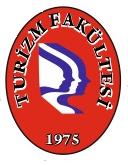 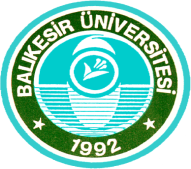 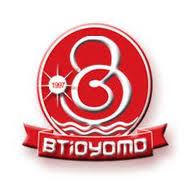 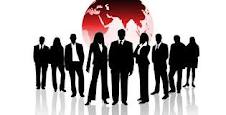 29         Şubat 2016Saat: 09:00 - 18:00Adres: Turizm FakültesiÇağış Kampüsü    BALIKESİR         Tel: 0266 612 13 55            Faks	: 0266 612 13 57E-mail: btioyo@balikesir.edu.trWeb	: btioyo.balikesir.edu.trİSTİHDAM ve KARİYER GÜNLERİ V (29 Şubat 2016)Sayın Yetkili,Balıkesir Üniversitesi Turizm Fakültesi (önceki adı Turizm İşletmeciliği ve Otelcilik Yüksekokulu-BTİOYO) 1975 yılında Bursa İktisadi ve İdari Bilimler Akademisine bağlı olarak Balıkesir İşletmecilik ve Turizm Yüksekokulu adıyla kurulmuştur ve halen 1992 yılında kurulan Balıkesir Üniversitesine bağlı olarak Turizm Fakültesi olarak eğitim-öğretim faaliyetlerini sürdürmektedir. Fakülte (BTİOYO), Türkiye'de turizm işletmeciliğinin tanımını yapan ve bu tanımı her zaman güncel tutmayı başaran, modern eğitim ve öğretim ortamlarını öğrencilerine sunan, ulusal ve uluslararası ortamda öğrencilerini rakipleriyle yarışacak şekilde yetiştiren bir devlet üniversitesidir. Balıkesir Üniversitesi Turizm Fakültesi, Turizm Eğitiminde 40 yıllık parlak geçmişi, çağdaş eğitim ortamı, güçlü akademik kadrosuyla Türkiye'de Turizm Eğitim ve Öğretimi ile özdeşleşmiştir. 2004 yılında Uluslararası Skal klubü taraf “En İyi Turizm Eğitimi Veren Okul” ödülünü ve 2011 yılında ISO 9001:2008 Kalite Yönetim Belgesi kazanan Fakülte, sektöre yetiştirdiği mezunları ile sektör-okul işbirliğini de üst düzeyde tutmayı amaçlamaktadır. Eğitim Programları: Balıkesir Üniversitesi Turizm Fakültesi, Lisans düzeyinde üniversite eğitimi veren dört yıllık fakülte statüsündedir. Fakültede 1998-1999 Eğitim-Öğretim yılından itibaren Konaklama İşletmeciliği, Seyahat İşletmeciliği ve Turizm Rehberliği programında eğitim-öğretim yapılmaktadır. Fakülte bünyesinde Turizm İşletmeciliği, Gastronomi ve Mutfak Sanatları ve Rekreasyon Yönetimi bölümleri de açılmıştır. Öğrencilere 1. sınıftan itibaren yoğun bir mesleki yabancı dil programı uygulanmaktadır. Bu çerçevede Mesleki Dil -İngilizce, Mesleki Dil-Almanca ve Mesleki Dil-Rusça, dillerinde eğitim-öğretime devam edilmektedir. Fakülteye kayıtlı halen 1.800 öğrenci eğitim-öğretime devam etmektedir. Staj: Sektörde 7.000’e yakın mezunu olan Balıkesir Üniversitesi Turizm Fakültesi, eğitim-öğretim faaliyetlerinin yanı sıra uygulamalı eğitim faaliyetlerine de büyük önem vermektedir. Aynı zamanda öğrencilerinin mesleki gelişimini sağlamak için staj zorunlu eğitim faaliyetleri içerisinde değerlendirilmektedir. Yurt dışı staj programları vasıtasıyla her yıl onlarca öğrencisine kariyer fırsatı sunan Fakülte, İngiltere, Almanya, İspanya, Hollanda, Belçika, Romanya, Polonya gibi ülkelerle işbirliği içerisinde uygulamalı iş başı eğitim programları düzenlemektedir. Sonuç olarak, gerek öğrencilerin staj yeri ve yaz dönemi için çalışma yerlerinin belirlenmesi gerekse kariyer planlamalarında destekleyici etkinliklerin yapılması için, Fakültemiz tarafından 29 Şubat 2016 tarihlerinde İstihdam ve Kariyer günlerinin beşincisi gerçekleştirilecektir. Davet edilen katılımcı işletmelerin öğrencilerle bir araya gelmeleri sağlanacak ve her iki tarafın geleceğe yönelik kısa-uzun dönemli işgören-iş ihtiyaçlarının karşılanmasına çalışılacaktır. Katılımcılardan herhangi bir ücret talep edilemeyecektir. Bu bağlamda 29 Şubat 2016 tarihinde düzenlenecek olan “V.İstihdam ve Kariyer Günleri” etkinliğimizde katılımcı olarak bize vereceğiniz destek bizleri onurlandıracaktır. Bu vesileyle çalışmalarınızda kolaylıklar dilerim. 	Prof. Dr. Cevdet AVCIKURT	Turizm Fakültesi DekanıNot: İlgilenenler aşağıdaki iletişim bilgileri olan Öğretim Elemanları ile irtibata geçebilirler. Yrd.Doç.Dr.Sebahattin KARAMANTel: 0 266 612 13 40 - 0 266 612 13 55	 Fax: 0 266 612 13 57	E Posta: skaraman@balikesir.edu.tr Araş.Gör.Cemali BUZLUKÇU	           Araş.Gör.Musa OFLAZ	          Araş.Gör.Nilgün KARAMAN        Araş.Gör.Sami Sonat ÖZDEMİR	Araş.Gör.Sultan KILIÇcemalibuzlukcu@balikesir.edu.tr          musaoflaz@balikesir.edu.tr       nilgunetiz@hotmail.com	           ssonatozdemir@balikesir.edu.tr    	sultankilic55@gmail.com Tel: 0 266 612 13 40 - 0 266 612 13 55	 Fax: 0 266 612 13 57